Techniki masażu rąk -  instruktaż, ćwiczenia usprawniające małą motorykę.https://www.youtube.com/watch?v=B-Qf04C2f7g   masaż dłoni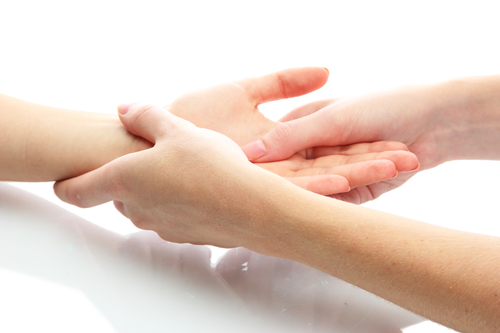 https://www.youtube.com/watch?v=qxQ8n9OpDj0 terapia ręki wzmacnianie mięśni palców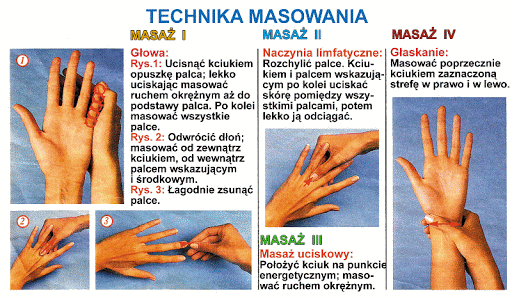 https://www.youtube.com/watch?v=80nVrAItQJI  ćwiczenia małej motorykihttps://www.youtube.com/watch?v=byBEH-3U5BQ    bajka -rymowana  na koniec zajęć 